РЕПУБЛИКА БЪЛГАРИЯ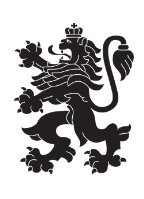 Министерство на земеделието, храните и горитеОбластна дирекция „Земеделие“ – гр.ПазарджикЗ   А   П   О   В   Е   Д№ РД-04-842/30.09.2020 г.СВЕТЛА ПЕТКОВА – директор на областна дирекция „Земеделие” гр. Пазарджик, след като разгледах, обсъдих и оцених доказателствения материал по административната преписка за землището на с.Виноградец, община Септември, област Пазарджик, за стопанската 2020– 2021 г., а именно: заповед № РД 07-25/04.08.2020 г., по чл. 37в, ал. 1 ЗСПЗЗ, за създаване на комисия, доклада на комисията и приложените към него: служебно разпределение, проекта на картата за разпределение на масивите за ползване в землището на имотите с начин на трайно ползване трайни насаждения, проекта на регистър към картата, които са неразделна част от служебното разпределение, както и всички останали документи по преписката,  за да се произнеса установих от фактическа и правна страна следното:І. ФАКТИЧЕСКА СТРАНА1) Заповедта на директора на областна дирекция „Земеделие” гр. Пазарджик № РД - 07-25/04.08.2020 г., с която е създадена комисията за землището на с. Виноградец,  община Септември област Пазарджик, е издадена до 05.08.2020 г., съгласно разпоредбата на чл. 37в, ал. 1 ЗСПЗЗ.2) Изготвен е доклад на комисията.Докладът съдържа всички необходими реквизити и данни, съгласно чл. 37в, ал. 4 ЗСПЗЗ и чл. 72в, ал. 1 – 4 ППЗСПЗЗ.Към доклада на комисията по чл. 37в, ал. 1 ЗСПЗЗ са приложени служебното разпределение, проектът на картата на масивите за ползване в землището и проектът на регистър към нея.3) В предвидения от закона срок от комисията е изготвено служебно разпределение на масивите за ползване в землището, което отговаря на изискванията на чл. 37в, ал. 3 и ал. 4 ЗСПЗЗ и чл. 74, ал. 1 – 4 ППЗСПЗЗ.Неразделна част от служебното разпределение са проектът на картата за разпределение на масивите за ползване в землището и регистърът към нея, който съдържа всички необходими и съществени данни, съгласно чл. 74, ал. 1 – 4 ППЗСПЗЗ.ІІ. ПРАВНА СТРАНАПроцедурата по сключване на споразумение между ползвателите/собствениците на земеделски земи (имоти), съответно за служебно разпределение на имотите в масивите за ползване в съответното землище, има законната цел за насърчаване на уедрено ползване на земеделските земи и създаване на масиви, ясно изразена в чл. чл. 37б и 37в ЗСПЗЗ, съответно чл.чл. 69 – 76 ППЗСПЗЗ.По своята правна същност процедурата за създаване на масиви за ползване в землището за съответната стопанска година е един смесен, динамичен и последователно осъществяващ се фактически състав. Споразумението между участниците е гражданскоправният юридически факт, а докладът на комисията, служебното разпределение на масивите за ползване и заповедта на директора на областната дирекция „Земеделие”, са административноправните юридически факти.Всички елементи на смесения фактически състав са осъществени, като са спазени изискванията на закона, конкретно посочени във фактическата част на заповедта.С оглед изложените фактически и правни доводи, на основание чл. 37в, ал. 4, ал. 5, ал. 6 и ал. 7 от ЗСПЗЗ, във връзка с чл. 75а, ал. 1, т. 1-3, ал. 2 от ППЗСПЗЗ,Р А З П О Р Е Д И Х:Въз основа на ДОКЛАДА на комисията:ОДОБРЯВАМ служебното разпределение на имотите по чл. 37в, ал. 3 ЗСПЗЗ /с начин на трайно ползване трайни насаждения/, включително и за имотите по чл. 37в, ал. 3, т. 2 ЗСПЗЗ, с което са разпределени масивите за ползване в землището на село Виноградец, община Септември, област Пазарджик, за стопанската година 2020 -2021 година, считано от 01.10.2020 г. до 01.10.2021 г.ОДОБРЯВАМ картата на разпределените масиви за ползване в посоченото землище, както и регистърът към нея, които са ОКОНЧАТЕЛНИ за стопанската година, считано от 01.10.2020 г. до 01.10.2021 г.Заповедта, заедно с окончателните карта на масивите за ползване и регистър, да се обяви в кметство  село Виноградец и в сградата на общинската служба по земеделие гр. Септември, както и да се публикува на интернет страницата на община Септември и областна дирекция „Земеделие” гр. Пазарджик, в срок от 7 дни от нейното издаване.Ползвател на земеделски земи, на който със заповедта са определени за ползване за стопанската 2020 – 2021 г., земите по чл. 37в, ал. 3, т. 2 от ЗСПЗЗ, е ДЛЪЖЕН да внесе по банкова сметка, с IBAN BG34UBBS80023300251210  и BIC UBBSBGSF, на областна дирекция „Земеделие” гр. Пазарджик, паричната сума в размер на определеното средно годишно рентно плащане за землището, в срок ДО ТРИ МЕСЕЦА от публикуването на настоящата заповед. Сумите са депозитни и се изплащат от областна дирекция „Земеделие” гр. Пазарджик на провоимащите лица, в срок от 10 (десет) години.За ползвателите, които не са заплатили в горния срок паричните суми за ползваните земи по чл. 37в, ал. 3, т 2 ЗСПЗЗ, съгласно настоящата заповед, директорът на областна дирекция „Земеделие” издава заповед за заплащане на трикратния размер на средното годишно рентно плащане за землището. В седемдневен срок от получаването на заповедта ползвателите превеждат паричните суми по сметка на областна дирекция „Земеделие” гр. Пазарджик.Заповедта може да се обжалва в 14 дневен срок, считано от обявяването/публикуването й, чрез областна дирекция „Земеделие” гр. Пазарджик, по реда предвиден в АПК – по административен пред министъра на земеделието и храните и/или съдебен ред пред Районен съд гр. Пазарджик.Обжалването на заповедта не спира нейното изпълнение.С уважение,

Светла Петкова (Директор)
30.09.2020г. 16:13ч.
ОДЗ-Пазарджик


Електронният подпис се намира в отделен файл с название signature.txt.p7s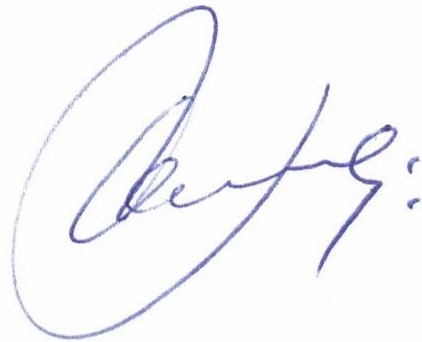 ПРИЛОЖЕНИЕОПИС НА РАЗПРЕДЕЛЕНИТЕ МАСИВИ ЗА ПОЛЗВАНЕ И ВКЛЮЧЕНИТЕ В ТЯХ ИМОТИза стопанската 2020/2021 годиназа землището на с. Виноградец, ЕКАТТЕ 11154, община Септември, област Пазарджик.проект на разпределение, одобрен със заповед № РД-04-842/30.09.2020 г.на директора на Областна дирекция "Земеделие" - гр. ПазарджикПолзвателМасив №Имот с регистрирано правно основаниеИмот с регистрирано правно основаниеИмот по чл. 37в, ал. 3, т. 2 от ЗСПЗЗИмот по чл. 37в, ал. 3, т. 2 от ЗСПЗЗИмот по чл. 37в, ал. 3, т. 2 от ЗСПЗЗСобственикПолзвателМасив №№Площ дка№Площ дкаДължимо рентно плащане в лв.СобственикЗЕЛЕНИ БАЛКАНИ ЕООД39316.248.864221.60АВЛЗЕЛЕНИ БАЛКАНИ ЕООД39316.257.143178.57ГКБЗЕЛЕНИ БАЛКАНИ ЕООД39316.273.366ЕКОПЛОД ТРАКИЯ ЕООДЗЕЛЕНИ БАЛКАНИ ЕООД39316.191.973ПРЕСЕН ПЛОД ЕООД и др.ЗЕЛЕНИ БАЛКАНИ ЕООД39316.211.851АЛВИДАР ЕООДЗЕЛЕНИ БАЛКАНИ ЕООД39316.261.60040.00ИГКЗЕЛЕНИ БАЛКАНИ ЕООД39316.201.00025.00ДМЧЗЕЛЕНИ БАЛКАНИ ЕООД39316.231.000АЛВИДАР ЕООДЗЕЛЕНИ БАЛКАНИ ЕООД39316.221.000АЛВИДАР ЕООДЗЕЛЕНИ БАЛКАНИ ЕООД40317.2810.810270.25ЕИТЗЕЛЕНИ БАЛКАНИ ЕООД40317.297.954198.85АДДЗЕЛЕНИ БАЛКАНИ ЕООД40317.315.600МСДЗЕЛЕНИ БАЛКАНИ ЕООД40317.453.819ПРЕСЕН ПЛОД ЕООД и др.ЗЕЛЕНИ БАЛКАНИ ЕООД40317.213.56289.05ВАПЗЕЛЕНИ БАЛКАНИ ЕООД40317.443.250ЕКОПЛОД ТРАКИЯ ЕООДЗЕЛЕНИ БАЛКАНИ ЕООД40317.403.00175.02ВТД и др.ЗЕЛЕНИ БАЛКАНИ ЕООД40317.192.964ЕКОПЛОД ТРАКИЯ ЕООДЗЕЛЕНИ БАЛКАНИ ЕООД40317.432.820ЕКОПЛОД ТРАКИЯ ЕООДЗЕЛЕНИ БАЛКАНИ ЕООД40317.172.820ПРЕСЕН ПЛОД ЕООД и др.ЗЕЛЕНИ БАЛКАНИ ЕООД40317.462.701ПРЕСЕН ПЛОД ЕООД и др.ЗЕЛЕНИ БАЛКАНИ ЕООД40317.372.631ЕКОПЛОД ТРАКИЯ ЕООДЗЕЛЕНИ БАЛКАНИ ЕООД40317.272.56264.05ДИЛЗЕЛЕНИ БАЛКАНИ ЕООД40317.302.37759.42НТТЗЕЛЕНИ БАЛКАНИ ЕООД40317.362.25556.37КИКЗЕЛЕНИ БАЛКАНИ ЕООД40317.152.085ПРЕСЕН ПЛОД ЕООД и др.ЗЕЛЕНИ БАЛКАНИ ЕООД40317.321.88147.02НМВ и др.ЗЕЛЕНИ БАЛКАНИ ЕООД40317.341.88047.00АСДЗЕЛЕНИ БАЛКАНИ ЕООД40317.411.88047.00ЗБНЗЕЛЕНИ БАЛКАНИ ЕООД40317.241.87946.98ДТМЗЕЛЕНИ БАЛКАНИ ЕООД40317.421.786ЕКОПЛОД ТРАКИЯ ЕООДЗЕЛЕНИ БАЛКАНИ ЕООД40317.201.693ЕКОПЛОД ТРАКИЯ ЕООДЗЕЛЕНИ БАЛКАНИ ЕООД40317.351.63240.80КСЗЗЕЛЕНИ БАЛКАНИ ЕООД40317.251.59839.95ВДКЗЕЛЕНИ БАЛКАНИ ЕООД40317.381.59839.95ДАВЗЕЛЕНИ БАЛКАНИ ЕООД40317.231.59839.95ПСЦЗЕЛЕНИ БАЛКАНИ ЕООД40317.261.504ЕКОПЛОД ТРАКИЯ ЕООДЗЕЛЕНИ БАЛКАНИ ЕООД40317.161.461ПРЕСЕН ПЛОД ЕООД и др.ЗЕЛЕНИ БАЛКАНИ ЕООД40317.221.128ПРЕСЕН ПЛОД ЕООД и др.ЗЕЛЕНИ БАЛКАНИ ЕООД40317.391.00025.00ИЙГ и др.ЗЕЛЕНИ БАЛКАНИ ЕООД40317.330.944ПРЕСЕН ПЛОД ЕООД и др.ЗЕЛЕНИ БАЛКАНИ ЕООД40317.470.3508.75ТИКЗЕЛЕНИ БАЛКАНИ ЕООД1316.2911.072АЛВИДАР ЕООДЗЕЛЕНИ БАЛКАНИ ЕООД1316.313.760АЛВИДАР ЕООДЗЕЛЕНИ БАЛКАНИ ЕООД1316.353.134ПРЕСЕН ПЛОД ЕООД и др.ЗЕЛЕНИ БАЛКАНИ ЕООД1316.343.133АЛВИДАР ЕООДЗЕЛЕНИ БАЛКАНИ ЕООД1316.363.133АЛВИДАР ЕООДЗЕЛЕНИ БАЛКАНИ ЕООД1316.301.88047.00ААДЗЕЛЕНИ БАЛКАНИ ЕООД2316.132.819ПРЕСЕН ПЛОД ЕООД и др.ЗЕЛЕНИ БАЛКАНИ ЕООД2316.162.790АЛВИДАР ЕООДЗЕЛЕНИ БАЛКАНИ ЕООД2316.122.70067.50СГШЗЕЛЕНИ БАЛКАНИ ЕООД2316.172.25656.40ДТМЗЕЛЕНИ БАЛКАНИ ЕООД2316.391.645ЕКОПЛОД ТРАКИЯ ЕООДЗЕЛЕНИ БАЛКАНИ ЕООД2316.421.645ЕКОПЛОД ТРАКИЯ ЕООДЗЕЛЕНИ БАЛКАНИ ЕООД2316.401.645ЕКОПЛОД ТРАКИЯ ЕООДЗЕЛЕНИ БАЛКАНИ ЕООД2316.411.645ЕКОПЛОД ТРАКИЯ ЕООДЗЕЛЕНИ БАЛКАНИ ЕООД2316.151.43735.93ИБСЗЕЛЕНИ БАЛКАНИ ЕООД3316.94.982124.55АСТЗЕЛЕНИ БАЛКАНИ ЕООД3316.82.777ЕКОПЛОД ТРАКИЯ ЕООДЗЕЛЕНИ БАЛКАНИ ЕООД4316.187.606АЛВИДАР ЕООДЗЕЛЕНИ БАЛКАНИ ЕООД6316.102.444АЛВИДАР ЕООДЗЕЛЕНИ БАЛКАНИ ЕООД6316.111.40935.23ИАЕЗЕЛЕНИ БАЛКАНИ ЕООД7316.42.162ЕКОПЛОД ТРАКИЯ ЕООДЗЕЛЕНИ БАЛКАНИ ЕООД8317.6216.450КИШЗЕЛЕНИ БАЛКАНИ ЕООД8317.6410.717ПРЕСЕН ПЛОД ЕООД и др.ЗЕЛЕНИ БАЛКАНИ ЕООД8317.635.359133.97АППЗЕЛЕНИ БАЛКАНИ ЕООД8317.734.700ЕКОПЛОД ТРАКИЯ ЕООДЗЕЛЕНИ БАЛКАНИ ЕООД8317.613.74993.73ВПДЗЕЛЕНИ БАЛКАНИ ЕООД8317.703.478ПРЕСЕН ПЛОД ЕООД и др.ЗЕЛЕНИ БАЛКАНИ ЕООД8317.722.91472.85ВСВЗЕЛЕНИ БАЛКАНИ ЕООД8317.712.443ПРЕСЕН ПЛОД ЕООД и др.ЗЕЛЕНИ БАЛКАНИ ЕООД8317.742.189ЕКОПЛОД ТРАКИЯ ЕООДЗЕЛЕНИ БАЛКАНИ ЕООД8317.661.678ПРЕСЕН ПЛОД ЕООД и др.ЗЕЛЕНИ БАЛКАНИ ЕООД8317.651.41035.25ПАУЗЕЛЕНИ БАЛКАНИ ЕООД9317.77.316ЕКОПЛОД ТРАКИЯ ЕООДЗЕЛЕНИ БАЛКАНИ ЕООД9317.66.989174.72ИВДЗЕЛЕНИ БАЛКАНИ ЕООД9317.33.94798.67ПГИЗЕЛЕНИ БАЛКАНИ ЕООД9317.41.87946.98НДТЗЕЛЕНИ БАЛКАНИ ЕООД9317.51.31732.92ВКДЗЕЛЕНИ БАЛКАНИ ЕООД10317.573.97099.25ЙНМ и др.ЗЕЛЕНИ БАЛКАНИ ЕООД10317.582.82170.53ДТТЗЕЛЕНИ БАЛКАНИ ЕООД10317.592.82070.50ЙКДЗЕЛЕНИ БАЛКАНИ ЕООД10317.802.59864.94ПРЕСЕН ПЛОД ЕООДЗЕЛЕНИ БАЛКАНИ ЕООД10317.772.538ЕКОПЛОД ТРАКИЯ ЕООДЗЕЛЕНИ БАЛКАНИ ЕООД10317.552.350ЕКОПЛОД ТРАКИЯ ЕООДЗЕЛЕНИ БАЛКАНИ ЕООД10317.561.88047.00БТТЗЕЛЕНИ БАЛКАНИ ЕООД10317.781.50337.58ЛСЛ и др.ЗЕЛЕНИ БАЛКАНИ ЕООД11317.128.177ПРЕСЕН ПЛОД ЕООД и др.ЗЕЛЕНИ БАЛКАНИ ЕООД11317.94.981ЕКОПЛОД ТРАКИЯ ЕООДЗЕЛЕНИ БАЛКАНИ ЕООД11317.113.947ПРЕСЕН ПЛОД ЕООД и др.ЗЕЛЕНИ БАЛКАНИ ЕООД11317.101.693ПРЕСЕН ПЛОД ЕООД и др.ОБЩО за ползвателя (дка)170.463124.2443106.10